Публична изява на клуб „Фолклорно ателие“на Тема : “Добруджанска фолклорна област“На 23.11.2017 г. от 11.45 часа в конферентната зала се проведеПублична изява на тема Добруджанска фолклорна област.Учениците представиха презентация за обичаите и традициите на Фолклорната област. Слушаха характерни песни и хора. Гости бяха ученици от 11 клас.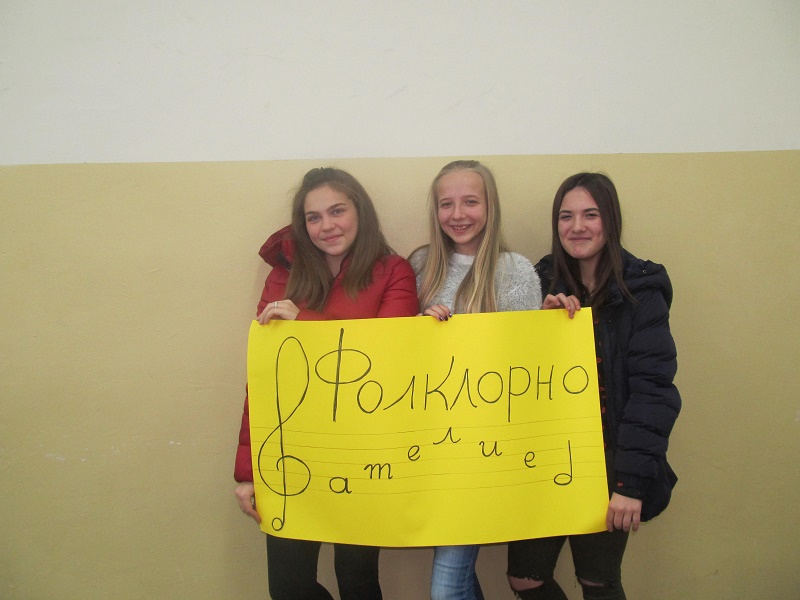  Ръководител: Т. Андреева 